COMMUNITY INFORMATION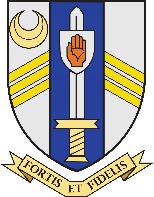 Brigg and the Surrounding AreaBrigg is a small, pleasant market town with a population of approximately 6,000 which serves the rural community of North Lincolnshire to the east of Scunthorpe. Situated just three miles from the M180, there are excellent road links to both the M18 and M62 as well as to the nearby Humber Bridge. The town is also well served by rail and by Humberside Airport which lies 8 miles away.Facilities in the town itself are good and there are many local shops and amenities, including a Leisure Centre, Sports Hall and public playing fields. There is a wide variety of clubs and activities on offer, including local football and cricket teams, drama and operatic societies and a rowing club. Brigg hosts an annual Music and Drama Festival which is growing in popularity, and an annual Beer Festival.Recent redevelopment has restored the historic character of Brigg, bringing back the small market town features once lost to decay and heavy traffic. This has been achieved by building a bypass and through the pedestrianisation of its shopping areas which have all been extensively refurbished.The SchoolSir John Nelthorpe School, named after its founder who founded the first schoolhouse on the site in 1669, is an 11-19 voluntary controlled co-educational school. The modern school was created in 1976 on the amalgamation of the Brigg Boys’ Grammar School and The Girls’ High School to form one of two local comprehensives.The School enjoys an enviable reputation in the area and parental choice brings pupils from some distance; out-of-catchment entry forms over 50% of the cohort. The school currently has 775 students on roll in years 7-11 with a shared Sixth Form of about 60 students.We are immensely proud of the year-on-year Examination performance of our students. Students and staff at Sir John Nelthorpe School celebrated another successful year’s GCSE and A level exam results in 2021.Associations, Links and the Local CommunitySir John Nelthorpe School is a voluntary controlled school. The Foundation Governors manage the assets left in trust for the benefit of the pupils of the school and income is distributed according to the scheme as approved by the charity commissioners.  The Foundation Governors allocate a substantial sum for the pupils’ benefit on an annual basis.The Briggensian’s Association keeps former pupils in touch with the school and with one another through its Newsletter and the Internet.  They hold a formal dinner once a year but also other events including both summer and winter sports events.There are also strong links between the school, local industries and the Careers Service.Further informationFor more information about the School, please view our website where you can also download a copy of our latest prospectus.